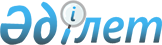 Об образовании избирательных участков для проведения голосования и подсчета голосов по Каратальскому району
					
			Утративший силу
			
			
		
					Решение акима Каратальского района Алматинской области от 16 января 2015 года № 01-01. Зарегистрировано Департаментом юстиции Алматинской области 12 февраля 2015 года № 3048. Утратило силу решением акима Каратальского района Алматинской области от 7 декабря 2018 года № 06
      Сноска. Утратило силу решением акима Каратальского района Алматинской области от 07.12.2018 № 06 (вводится в действие по истечению десяти календарных дней после дня его первого официального опубликования).

      Примечание РЦПИ.

      В тексте документа сохранена пунктуация и орфография оригинала.
      В соответствии с  пунктом 1 статьи 23 Конституционного Закона Республики Казахстан от 28 сентября 1995 года "О выборах в Республике Казахстан",  пунктом 2 статьи 33 Закона Республики Казахстан от 23 января 2001 года "О местном государственном управлении и самоуправлении в Республике Казахстан", аким Каратальского района РЕШИЛ:
      1. Для проведения голосования и подсчета голосов образовать избирательные участки по Каратальскому району согласно  приложению к настоящему решению.
      2. Контроль за исполнением настоящего решения возложить на руководителя аппарата акима района Е. Курбанбаева.
      3. Настоящее решение вступает в силу со дня государственной регистрации в органах юстиции и вводится в действие по истечению десяти календарных дней после дня его первого официального опубликования. Избирательные участки образованные для проведения голосования и подсчета голосов по Каратальскому району
      Избирательный участок № 429.
      Центр: город Уштобе, улица Абая № 57, средняя школа имени А. Пушкина. 
      В границах: город Уштобе, улицы: Жолбарыс батыра с № 1 по 205, Толе би № 79, с № 80 по № 138, Пронина № 29, № 31, № 36, № 37, № 44, № 45, № 49, № 58, № 59, № 61, № 63, № 65, № 66, с № 68 по 70, № 72, № 74, № 76, № 78, № 80, № 82, № 84, № 86, № 88, № 90, Суюнбая № 4, № 6, № 8, № 10, № 12, Абая с № 14 по 98 (четная сторона), с № 1 по 87 (нечетная сторона), Амангельды с № 3 по 45, с № 4 по 28, Комсомольская с № 1 по 10, № 11, Морозова с № 1 по 4, с № 7 по 19, № 21, № 52, № 54, № 58, Каблиса акына с № 79 по 158, Абылай хана с № 1 по 24, № 36, № 40, № 48, № 50, № 52, № 54, № 58, № 60, № 62, с № 64 по 66, № 68, № 72, № 74, № 76, с № 99 по 101, Оспанова с № 1 по 43, с № 2 по 32, Кусмолданова № 7, № 9, № 11, № 13, № 15, № 17, № 19, Кабанбай батыра с № 59 по 139 (нечетная сторона), с № 54 по 158 (четная сторона), с № 170 по 190 (четная сторона); переулки: Жолбарыс батыра с № 1 по 64, Пронина с № 2 по 14, Морозова с № 3 по 28, Ли Фун Си № 1, № 2, № 3, № 4, № 5, № 6, № 8.
      Избирательный участок № 430.
      Центр: город Уштобе, улица Абдрахман акына № 84, административное здание частного предпринимателя "Стрельцов" (по согласованию).
      В границах: город Уштобе, улицы: Толе би с № 1 по 12, № 15, с № 18 по 23, с № 30 по 36, № 38, с № 40 по 45, № 50, № 53, с № 55 по 58, № 71, № 73, Лермонтова № 1, с № 3 по 8, с № 10 по 13, № 17, № 19, с № 23 по 25, с № 31 по 39, № 41, Байтурганова с № 7 по 25, Абдрахман акына № 46, № 48, № 50, № 52, № 54, с № 57 по 63, № 65, с № 68 по 70, № 72, № 73, № 75, № 76, с № 78 по 80, № 83, № 87, с № 90 по 94, № 96, № 99, № 101, № 102, с № 104 по 107, № 115, № 119, № 121, № 125, № 127, № 129, № 131, № 135, Жамбыла № 55, № 56, № 59, № 60, с № 62 по 66, с № 67 по 73, № 75, № 77, с № 81 по 83, № 85, № 86, № 90, № 92, № 94, № 97, № 99, № 100, с № 102 по 104, с № 106 по № 109, № 111, с № 113 по 123, с № 125 по 127, с № 129 по 132, № 135, № 137, № 139, с № 145 по 148, Нугербекова № 22, с № 24 по 29, с № 31 по 33, с № 35 по 50, № 52, № 55, № 57, № 59, № 67, № 71, № 73, № 77, № 79, Шорабаевой № 28, № 30, № 32, с № 36 по 38, с № 40 по 46, с № 49 по 52, № 54, № 56, № 58, № 59, с № 61 по 64, № 67, с № 71 по 74, № 76, № 78, № 83, № 84, с № 87 по 89, с № 91 по 99, с № 101 по 103, с № 105 по 107, № 109, № 111, № 113, № 119, № 121, № 123, Крылова № 2, № 12, № 14, № 16, с № 18 по 20, № 22, № 24, № 29, № 31, № 35, № 43, № 45, Байсакова № 47, № 49, № 51, с № 53 по 58, с № 61 по 68, с № 70 по 75, № 77, № 79, с № 80 по 86, с № 88 по 90, с № 92 по 95, с № 97 по 104, № 106, № 112, № 114, № 116, Сайланбая с № 37 по 42, с № 44 по 50, № 52, № 56, № 64, № 66, № 68, № 70, № 72, Тулендинова с № 2 по 83, Шаврова с № 1 по 57, Сатпаева с № 1 по 3, с № 5 по 11, № 13, с № 19 по 22, № 24, № 25, с № 27 по 29, № 31, № 33, № 35, № 37, № 43, Масанчи с № 1 по 11, с № 14 по 21, № 23, с № 25 по 27, № 29, с № 31 по 38, № 40, с № 42 по 51, Мира с № 5 по 59, Безымянная с № 6 по 8, Шевелева с № 58 по 140; переулки: Митченко с № 3 по 5, № 8, № 9, № 11, с № 14 по 16, № 18, № 18"а", Ушинская № 4, № 6, № 8; Подстанция с № 2/1 по 3/1; Районная электрическая станция: 2 дома без номера.
      Избирательный участок № 431.
      Центр: город Уштобе, улица Абылай хана № 5, средняя школа-гимназия № 51 имени Морозова.
      В границах: город Уштобе, улицы: Абдрахман акына № 1, № 2"а", с № 3 по 7, с № 10 по 12, № 22, № 24, № 25, № 27, № 29, с № 31 по 33, № 35, № 38, № 43, № 45, Нугербекова с № 3 по 19, Шорабаевой с № 1 по 4, № 7, № 25, № 31, № 33, № 37, Жамбыла с № 4 по 20, № 23, № 24, № 26, № 30, № 33, с № 35 по 43, с № 46 по 51, с № 53 по 58, Тулендинова с № 1 по 6, с № 9 по 13, № 17, № 19, с № 21 по 23, Жубанова с № 2 по 9, с № 14 по 18, с № 20 по 23, Шевелевой № 1, с № 3 по 12, № 14, № 16, № 17, с № 19 по 30, № 32, № 33, № 36, № 38, № 39, № 41, № 42, № 44, № 45, № 47, № 48, № 50, № 51, № 53, с № 55 по 58, Байсакова с № 3 по 11, с № 13 по 15, с № 17 по 19, № 21, с № 23 по 26, № 28, с № 29 по 33, № 35, с № 37 по 40, № 42, № 43, с № 45 по 50, № 52 Темирязева № 2, № 4, № 5, с № 7 по 12, № 15, № 17, Сайланбая с № 1 по 9, № 11, с № 13 по 17, № 19, № 26, с № 28 по 34, Кабанбай батыра № 1, № 4, № 6, № 12, с № 20 по 23, с № 25 по 27, № 29, с № 30 по 33, с № 35 по 41, Каблиса акына с № 1 по 7, с № 10 по 18, № 20, № 22, с № 26 по 28, с № 30 по 33, с № 36 по 38, № 42, № 43, № 45, № 47, с № 49 по 51, № 52, № 54, № 55, № 57, № 59, с № 61 по 63, № 66, № 76, № 78, № 92, № 96, Момышулы с № 1 по 119, с № 2 по 166; переулки: Абдрахман акына с № 1 по 8, Сайланбая с № 1 по 5, № 7, № 9, № 11, Байсакова с № 2 по 5, с № 7 по 11, Октябрьский № 5, № 6, № 7, № 8, № 9, № 12, Колхозный № 2, с № 6 по 8, Крылова № 1, № 4, № 6, № 8, № 12, Жамбыла с № 2 по 14, Мира № 2, № 3, № 5, № 6.
      Избирательный участок № 432.
      Центр: город Уштобе, улица Кусмолданова № 3, здание государственного учреждения "Отдел занятости и социальных программ Каратальского района".
      В границах: город Уштобе, улицы: Иманкулова с № 1 по 71 (нечетная сторона), с № 2 по 34 (четная сторона), Желтоксан с № 1 по 23, с № 4 по 22, Даулетиярова с № 1 по 26, с № 28 по 44, с № 47 по 51, с № 53 по 60, с № 62 по 69, № 71, № 73, № 74, с № 76 по 88, Кульшикбаева № 1, с № 3 по 5, с № 9 по 15, с № 18 по 24, с № 26 по 30, № 32, № 33, с № 35 по 41, № 43, № 45, № 47, № 49, с № 50 по 52, с № 55 по 67, № 69, с № 71 по 80, № 82, № 84, № 86, с № 88 по 90, Косенкова с № 1 по 39 (нечетная сторона), с № 2 по 32 (четная сторона), Маметовой с № 1 по 5, № 5"а", с № 6 по 10, № 12, № 13, № 13"а", № 14, № 14"а", № 16, № 18, № 19, № 21, № 25, Карымсакова № 1, с № 3 по 11, № 13, № 17, № 19, № 21, № 23, № 25, № 27, № 29, Турксиб с № 4 по 11, с № 13 по 18, № 18"а", с № 19 по 31, № 33, № 35, Гагарина № 3, № 5, с № 7 по 23, № 25, с № 30 по 33, № 35, № 36, № 38, № 40, № 42, Байсеитова № 1, № 2, с № 4 по 9, № 11, № 12, № 14, № 15, № 17, № 18, № 21, № 32, № 34, № 43, с № 45 по 47, № 49, с № 53 по 56, № 58, с № 60 по 62, с № 71 по 74, с № 76 по 81, с № 82 по 85, с № 88 по 90, № 92, № 98, № 104, № 106, № 108, № 110, № 112, № 114; проспект Кунаева с № 1 по 6, с № 10 по 16, № 18, № 20, с № 22 по 25, с № 27 по 29, с № 32 по 39, № 41, № 42, № 44, Достоевский с № 1 по 26, с № 4 по 41, Макатаева с № 10 по 50, с № 15 по 47, Б. Момышулы с № 133 по 167, с № 180 по 234, Пронина с № 11 по 26.
      Избирательный участок № 433.
      Центр: город Уштобе, улица Гагарина № 30, средняя школа № 13.
      В границах: город Уштобе, улицы: Гагарина с № 43 по 76, Карасай батыра с № 1 по 8, Попова с № 2 по 22, Лесопитомник № 1, № 2, Пржевальского с № 1 по 12, Илийская с № 1 по 24, Желтоксан с № 24 по 88, с № 29 по 99, Айтеке би с № 1 по 46, Б. Момышулы с № 173 по 274, Ч. Валиханова с № 1 по 47, Мусабаева с № 2 по 13, Кузнецова с № 1 по 28; проспект Кунаева с № 41 по 86; переулки: Больничный с № 1 по 39, Уштобинская с № 6 по 48, Б. Момышулы с № 2 по 10, Мусабаева с № 2 по 10, Ч. Валиханова с № 1 по 96; микрорайон "Шанырак": дома № 1, № 4, № 7, № 12.
      Избирательный участок № 434.
      Центр: город Уштобе, участок Фрунзе, улица Жамбыла № 4, средняя школа имени Фрунзе. 
      В границах: город Уштобе, улицы: Карасай батыра с № 1 по 4, № 4"а", с № 5 по 8, № 10, № 11, № 11"а", № 12, с № 14 по 18, № 20, № 22, № 24, № 26, № 28, Токаева № 1"а", с № 3 по 5, с № 7 по 21, № 20"а", № 23, № 25, № 27, № 28, № 28"а", № 30, Б. Момышулы № 211"а", № 211"б", № 213, № 215, № 217, № 219, № 221, № 223, № 225, № 229, № 231, № 233, № 235, № 237, № 239, с № 241 по 243, с № 245 по 247, № 249, № 278, № 280, № 282, № 284, № 286, с № 288 по 290, с № 294 по 304, с № 308 по 226, № 330, с № 340 по 348, № 352, с № 358 по 366 (четная сторона), Свердлова № 1, № 7, № 9, № 11, № 13, с № 15 по 17, Нурмухамбетова с № 2 по 22 (четная сторона), с № 28 по 30 (четная сторона), с № 40 по 42 (четная сторона), с № 1 по 21 (нечетная сторона), с № 25 по 29 (нечетная сторона), с № 33 по 37 (нечетная сторона), Калдаякова с № 6 по 20"а", № 22, № 28, № 40, № 42, № 21, № 25, № 27, № 29, № 31, Бактыбай № 1, № 3, № 5"а" с № 1 по 41, № 41"а", № 41"б", № 43"а", № 45, № 47, № 47"а", с № 49 по 73, № 7"а", № 61"а", № 73"а", № 75, с № 44 по 50"а", с № 52 по 60, с № 64 по 66, с № 70 по 74, № 24"а" (четная сторона), Фурманова № 1, № 5, № 7, с № 11 по 19 (нечетная сторона), с № 4 по 10, с № 14 по 16, с № 18 по 28, № 30, № 34, с № 38 по 40, (четная сторона), № 54, Коминтерна с № 13 по 21 (нечетная сторона), Жамбыла с № 1 по 4, Айтеке би № 51, № 52, № 54, № 56, Бакай батыр № 1, № 2"а", № 2, № 4, № 5, № 6, № 8, № 12, № 14, № 16, № 18, № 19, № 21, № 23, № 25, № 27, № 29, Рыскулова № 4, с № 16 по 20, с № 30 по 38, с № 42 по 46, с № 50 по 60, с № 62 по 66, № 72, № 74, № 78, с № 82 по 96 (четная сторона), № 19, с № 29 по 33, с № 41 по 51 (нечетная сторона), Куйбышева с № 4 по 8 (четная сторона), с № 1 по 9, с № 15 по 19 (нечетная сторона), № 23, № 27, № 39, № 49, № 53, Калдаякова № 2, № 4, № 6, № 8, № 10, № 12, № 16, № 18, № 20, № 22, № 25, № 27, № 29, № 31, № 33, Свердлова с № 12 по 16, с № 20 по 26 (четная сторона), № 21, № 29, № 31, с № 35 по 41 (нечетная сторона), Иссыкульская № 5, № 7, № 11, № 13, № 17, № 19, № 21, № 23, № 48, Медина № 1, № 6, № 9, № 15, № 17, № 19, № 21, № 23; переулки: Медина № 6, Свердлова № 3, № 7, № 11, № 11"а", № 11"б", № 15, № 17, № 19, № 21, № 23, Пионерская с № 9 по 17, № 19, Степной № 1, Когамов с № 5 по 23 (нечетная сторона).
      Избирательный участок № 435.
      Центр: город Уштобе, улица Мартынова № 2, административное здание товарищество ограниченной ответственности "Тамас" (по согласованию).
      В границах: город Уштобе, улицы: К. Маркса с № 2 по 32 (четная сторона), с № 3 по 23 (нечетная сторона), Мусирепова с № 2 по 10 (четная сторона), с № 1 по 19 (нечетная сторона), Покрышкина с № 2"а" по 28 (четная сторона), с № 1"а" по 23 (нечетная сторона), Горняцкая с № 2 по 28 (четная сторона), с № 1"а" по 23 (нечетная сторона), Мартынова с № 1 по 29, Байкал № 1, № 2, № 36, № 36"а", № 38, № 38"а", Панфилова с № 2 по 28 (четная сторона), с № 1 по 25 (нечетная сторона), Толстого с № 1 по 28, Дружбы с № 1 по 23 (нечетная сторона), № 2 по 28 (четная сторона), Алдабергенова с № 4 по 26 (четная сторона), с № 3 по 43 (нечетная сторона), Шакарима с № 1 по 16, Курмангазы с № 1 по 15, Вавилова с № 1 по 4, № 6, № 9, Бонивура №1, № 2, № 2"а", № 3"а", № 5, № 11, № 13, № 15, № 17, Новая № 2, № 4, № 6, № 9, Мартынова № 1, № 3, № 4, Прибрежная с № 6 по 8; пристань Каратала № 1, № 2, с № 3 по 9; переулок Алдабергенова № 3, № 5, № 9, с № 13 по 15 (нечетная сторона).
      Избирательный участок № 436.
      Центр: город Уштобе, улица Акын Сара № 91, средняя школа имени Есенберлина.
      В границах: город Уштобе, улицы: Белинского № 4 по 28 (четная сторона), с № 1 по 31 (нечетная сторона), Тынышбаев с № 2 по 56, Котовского с № 2"а" по 64 (четная сторона), с № 1 по 59 (нечетная сторона), Маяковского с № 1 по 29, Оракты би с № 20 по 64 (четная сторона), № 21 по 61 (нечетная сторона), Верещагина с № 1 по 42"а", Казыбек би с № 3 по 65 (нечетная сторона), № 2 по 58 (четная сторона), Бейсекова с № 2 по 64 (четная сторона), № 1 по 39 (нечетная сторона), Бухар жырау с № 15 по 51 (нечетная сторона), Береговая с № 2 по 30, Каратальская с № 1 по 61 (нечетная сторона), № 2 по 54 (четная сторона), Айту би № 19 по 55 (нечетная сторона), с 20 по 56 (четная сторона), Акын Сара № 13 по 83 (нечетная сторона), с № 26 по 74 (четная сторона); переулки: Каратальская с № 1 по 61 (нечетная сторона), с № 2 по 26 (четная сторона), Оракты би с № 1 по 20, Казыбек би с № 1 по 30, Бейсекова с № 2 по 14, Бухар жырау с № 8 по 28, Белинского с № 4 по 28, Тынышбаева с № 1 по 33 (нечетная сторона), Котовского с № 1 по 17, Акын Сара с № 3 по 15, № 23, № 25 (нечетная сторона), с № 2 по 14 (четная сторона), Айту би с № 1 по 35.
      Избирательный участок № 437.
      Центр: город Уштобе, улица Молдагуловой № 63, средняя школа имени К. Токаева.
      В границах: город Уштобе, улицы: Муратбаева с № 2 по 18 (четная сторона), с № 9 по 23, Северная с № 2 по 14, Толеукул батыра с № 2 по 48 (четная сторона), № 37, Железнодорожная с № 2 по 66 (четная сторона), с № 1 по 35 (нечетная сторона), Акын Сара с № 4 по 18 (четная сторона), с № 1 по 11 (нечетная сторона), Жансугурова с № 2 по 42 (четная сторона), с № 1 по 67 (нечетная сторона), Ауезова с № 1 по 51 (нечетная сторона), с № 2 по 44 (четная сторона), Молдагуловой с № 1 по 41 (нечетная сторона), Андропова с № 2 по 34 (четная сторона), с № 3 по 33 (нечетная сторона), Каптагаева с № 4 по 20 (четная сторона), с № 1"а" по 69 (нечетная сторона), Жалменде би с № 4 по 184 (четная сторона), с № 1 по 159 (нечетная сторона), Шоссейная с № 1 по 44 (четная сторона), с № 3 по 67 (нечетная сторона), Гайдара с № 2 по 14 (четная сторона), с № 1 по 5 (нечетная сторона), Суворова с № 2 по 30 (четная сторона), с № 1 по 25 (нечетная сторона), Линейная с № 2 по 84 (четная сторона), с № 1"б" по 51 (нечетная сторона), Водопроводная с № 2 по 20 (четная сторона), с № 1 по 49 (нечетная сторона), Островского с № 8 по 122 (четная сторона), с № 1 по 105 (нечетная сторона), Кутузова с № 2 по 14 (четная сторона), с № 1 по 23 (нечетная сторона), Оракты батыра с № 2 по 24 (четная сторона), с № 1 по 15 (нечетная сторона), Тельмана с № 2 по 28 (четная сторона), с № 1 по 15 (нечетная сторона); переулки: Молдагуловой с № 2 по 22 (четная сторона), с № 1 по 21 (нечетная сторона), Айту би с № 1 по 14, Ауезова с № 1 по 26.
      Избирательный участок № 438.
      Центр: город Уштобе, улица Б. Момышулы № 229, государственное казенное предприятие "Центральная больница Каратальского района".
      В границах: город Уштобе, территория районной больницы.
      Избирательный участок № 439.
      Центр: город Уштобе, участок Фрунзе, улица Алишпанова № 8, административное здание промышленно-сельскохозяйственного кооператива "Опытное" (по согласованию).
      В границах: город Уштобе, участок Фрунзе, улицы: Абая № 1, с № 4 по 6, с № 8 по 25, с № 27 по 31, с № 33 по 41, с № 43 по 46, с № 48 по 50, № 52, № 54, № 56, № 58, Новая № 4, № 34, № 36, № 38, № 40, № 42, № 44, № 46, Ауэзова № 1, № 2, с № 4 по 6, с № 8 по 20, № 12, с № 15 по 18, с № 20 по 22, с № 25 по 27, с № 28 по 30, с № 33 по 50, с № 52 по 54, № 57, № 58, с № 62 по 64, с № 67 по 72, № 74, с № 71 по 79 (нечетная сторона), Фрунзе № 1, с № 5 по 9, № 11, № 12, с № 14 по 16, № 18, № 19, с № 21 по 25, № 28, № 29, с № 31 по 39, № 42, № 43, № 45, № 46, № 48, с № 51 по 54, № 56, № 58, № 59, с № 61 по 64, № 65, № 75, № 77, Крылова № 21, № 26, с № 28 по 31, с № 33 по 36, № 52, № 54, с № 56 по 62, с № 64 по 70, № 72, № 74, № 76, № 78, № 79, № 82, № 84, Жамбыла № 3, с № 6 по 8, с № 10 по 13, № 16, № 18, № 19, № 21, № 22, с № 24 по 28, с № 30 по 38, с № 40 по 47, Чкалова № 1, № 2, с № 4 по 10, № 13, с № 15 по 17, с № 19 по 26, № 28, № 30, с № 32 по 34, с № 38 по 46, с № 48 по 51, № 56, Исаева с № 1 по 69 (нечетная сторона), с № 2 по 82 (четная сторона), Вавилова с № 2 по 5, Валиханова с № 1 по 10, Пушкина с № 1 по 6, Блюхера с № 1 по 3, Лазо № 17, № 18, № 22, с № 29 по 31, Мира с № 1 по 18, Исаева № 38, с № 40 по 43, № 45, № 46, с № 48 по 51; переулки: Чапаева с № 1 по 6, Лазо с № 1 по 36, Исаева с № 1 по 12, № 14, № 21, № 23.
      Избирательный участок № 440.
      Центр: город Уштобе, улица Мусабаева, № 1, административное здание государственного коммунального казенного предприятия "Ветеринарная станция Каратальского района". 
      В границах: село Опытное города Уштобе.
      Избирательный участок № 441.
      Центр: город Уштобе, село Ушкомей, улица Арычная № 41, основная средняя школа села Ушкомей. 
      В границах: село Ушкомей города Уштобе.
      Избирательный участок № 442. 
      Центр: село Жанаталап, улица Жамбыла № 42, средняя школа Жанаталап.
      В границах: село Жанаталап, отгонные участки акционерного общества "Каратал".
      Избирательный участок № 443.
      Центр: село Оян, улица Асыкбаева № 2, основная средняя школа Оян.
      В границах: село Оян.
      Избирательный участок № 444.
      Центр: село Умтыл, улица К. Акжан № 4, начальная школа Умтыл.
      В границах: село Умтыл.
      Избирательный участок № 445.
      Центр: село Ескельды, улица Ы. Алтынсарина № 2 средняя школа имени Дзержинского.
      В границах: село Ескельды, село Кайнар.
      Избирательный участок № 446.
      Центр: село Кокдала, улица Жамбыла № 22, средняя школа имени Тельмана.
      В границах: село Кокдала.
      Избирательный участок № 447.
      Центр: село Кызылжар, улица Д. Дуйсембаева № 48, средняя школа имени Лермонтова.
      В границах: село Кызылжар.
      Избирательный участок № 448.
      Центр: село Каражиде, улица Жамбыла № 1, средняя школа Ельтай.
      В границах: село Каражиде.
      Избирательный участок № 449.
      Центр: село Сарыбулак, улица Отеген батыра № 15, начальная школа Сарыбулак.
      В границах: село Сарыбулак.
      Избирательный участок № 450.
      Центр: село Алмалы, улица Абая № 5, средняя школа имени Абая.
      В границах: село Алмалы, село Дойынши.
      Избирательный участок № 451.
      Центр: село Акжар, улица Жалменде би № 7, средняя школа Балхаш.
      В границах: село Акжар, село Акиык, отгонные участки.
      Избирательный участок № 452.
      Центр: село Кальпе, улица Бекенова № 35, средняя школа Кальпе.
      В границах: село Кальпе.
      Избирательный участок № 453.
      Центр: село Карашенгел, улица Жамбыла № 6, основная средняя школа Карашенгел.
      В границах: село Карашенгел.
      Избирательный участок № 454.
      Центр: село Канабек, улица Саринова № 1, средняя школа имени К. Байсеитова.
      В границах: село Канабек, село Айдар.
      Избирательный участок № 455.
      Центр: село Копбирлик, 7-ая улица № 10, средняя школа имени Байтурсынова.
      В границах: село Копбирлик.
      Избирательный участок № 456.
      Центр: село Каракум, улица Ы. Алтынсарина № 4 средняя школа Алгазы.
      В границах: село Каракум.
      Избирательный участок № 457.
      Центр: село Бастобе, улица С. Юн № 27, Бастобинский сервисно-технический колледж.
      В границах: село Бастобе.
      Избирательный участок № 458.
      Центр: село Ортатобе, улица Ауезова № 12, средняя школа имени Панфилова.
      В границах: село Ортатобе.
      Избирательный участок № 459.
      Центр: село Кишитобе, улица Комсомольская № 2, основная средняя школа имени М. Габдуллина.
      В границах: село Кишитобе; разъезд Курушдаласы; 47 разъезд; комбинат
      "Стрела"; воинская часть № 55078.
      Избирательный участок № 460.
      Центр: село Жылыбулак, улица Бейбитшилик № 25, средняя школа Жылыбулак.
      В границах: село Жылыбулак.
      Избирательный участок № 461.
      Центр: село Кокпекты, улица Ыбырайымулы № 2, средняя школа имени Ж. Молдагалиева.
      В границах: село Кокпекты.
      Избирательный участок № 462.
      Центр: село Кожбан, улица Мунайтпасова № 27, начальная школа села Кожбан.
      В границах: село Кожбан.
      Избирательный участок № 463.
      Центр: село Айту, улица Достык № 12/2, фельдшерский пункт села Айту.
      В границах: село Айту.
      Избирательный участок № 464.
      Центр: село Жасталап, улица Сейфуллина № 2, фельдшерский пункт села Жасталап.
      В границах: село Жасталап.
      Избирательный участок № 465.
      Центр: село Тастобе, улица Халыкова № 2, средняя школа имени Жамбыла.
      В границах: село Тастобе, село Бесагаш, село Бирлик.
					© 2012. РГП на ПХВ «Институт законодательства и правовой информации Республики Казахстан» Министерства юстиции Республики Казахстан
				
      Аким района

С. Дюсембинов
Приложение к решению акима Каратальского района № 01-01 от "16" января 2015 года "Об образовании избирательных участков для проведения голосования и подсчета голосов по Каратальскому району"